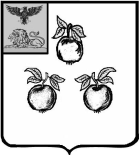 БЕЛГОРОДСКАЯ ОБЛАСТЬАДМИНИСТРАЦИЯ МУНИЦИПАЛЬНОГО РАЙОНА«КОРОЧАНСКИЙ РАЙОН» ПОСТАНОВЛЕНИЕКороча23 ноября .                                                                                               № 597О внесении изменений в постановлениеадминистрации муниципальногорайона «Корочанский район» от 18 июля 2016 года № 288Во исполнение статьи 15 Федерального закона от 24 ноября 1995 года № 181-ФЗ «О социальной защите инвалидов в Российской Федерации», Федерального закона от 1 декабря 2014 года № 419-ФЗ «О внесении изменений в отдельные законодательные акты Российской Федерации по вопросам социальной защиты инвалидов в связи с ратификацией Конвенции о правах инвалидов» администрация муниципального района «Корочанский район»  п о с т а н о в л я е т:Внести изменения в постановление администрации муниципального района «Корочанский район» от  18 июля 2016 года № 288 «Об утверждении плана мероприятий («дорожной карты») по повышению значений показателей доступности для инвалидов объектов и услуг в сферах социальной защиты, труда, занятости, здравоохранения, образования, культуры, транспортного обслуживания, связи и информации, физической культуры и спорта, торговли, туризма, жилищно-коммунального хозяйства и градостроительной политики»:- в план мероприятий («дорожная карта») по повышению значений показателей доступности для инвалидов объектов и услуг в сферах социальной защиты, труда, занятости, здравоохранения, образования, культуры, транспортного обслуживания, связи и информации, физической культуры и спорта, торговли, жилищно-коммунального хозяйства и градостроительной политики, утвержденной в пункте 1 названного постановления:- таблицу повышения значений показателей доступности для инвалидов объектов и услуг изложить в редакции согласно приложению к настоящему постановлению;- пункт 5 постановления изложить в следующей редакции: «5. Заместителю главы администрации района по социальной политике Бычихиной Т.В., заместителю главы администрации района по                        строительству, транспорту, связи и ЖКХ  Агарковой В.А.,  председателю   комитета экономического развития администрации района Проскуриной Н.П., управлению образования   администрации района Крештель Г.И.,  управлению социальной защиты населения администрации района Лазухиной С.Ю., управлению культуры и молодежной политики                 администрации района Любченко Т.С., МБУ «Управление физической        культуры, спорта и туризма администрации района» (Понарин А.В.),                  ОГБУЗ «Корочанская центральная районная больница» (Ершова Е.Н.)             (по согласованию), ОКУ «Шебекинский центр занятости  населения» отдел «Корочанский центр занятости населения» (Пузанова Т.А.)(по согласованию) обеспечить проведение мероприятий по повышению значений показателей доступности для инвалидов объектов и услуг в соответствии с мероприятиями,  предусмотренными «дорожной картой».Приложениек постановлению администрациимуниципального района«Корочанский район»от « 23 » ноября .№ 597Таблицаповышения значений показателей доступности для инвалидов объектов и услугГлава администрацииКорочанского района                                           Н.В. Нестеров	№ п/пНаименование показателя доступности                      для инвалидов объектов и услугЕдиница измеренияЗначения показателейЗначения показателейЗначения показателейЗначения показателейЗначения показателейЗначения показателейЗначения показателейЗначения показателейЗначения показателейЗначения показателейЗначения показателейЗначения показателейСтруктурное подразделение (должностное лицо),            ответственное за мониторинг и достижение запланированных значений показателей доступности для инвалидов объектов и услугСтруктурное подразделение (должностное лицо),            ответственное за мониторинг и достижение запланированных значений показателей доступности для инвалидов объектов и услуг	№ п/пНаименование показателя доступности                      для инвалидов объектов и услугЕдиница измерения2015 год2016 год2017 год2018 год2019 год2020 год2021 год2022 год2023год2024год2025 год2026-            2030 гг.Структурное подразделение (должностное лицо),            ответственное за мониторинг и достижение запланированных значений показателей доступности для инвалидов объектов и услугСтруктурное подразделение (должностное лицо),            ответственное за мониторинг и достижение запланированных значений показателей доступности для инвалидов объектов и услуг1.Удельный вес существующих объектов социальной, инженерной и транспортной инфраструктуры, которые в результате проведения после1 июля 2016 года на них капитального ремонта, реконструкции, модернизации полностью соответствуют требованиям доступности для инвалидов объектов и услуг (от общего количества объектов, прошедших капитальный ремонт, реконструкцию, модернизацию)%-100100100100100100100100100100100Управление по строительству, транспорту, связи и ЖКХ  администрации района, комитет экономического развития администрации района, управление образования   администрации района, управление социальной защиты населения администрации района, управление культуры и молодежной политики администрации района, МБУССЗН «Комплексный центр социального обслуживания населения Корочанского района», МБУ «Управление физической культуры, спорта и туризма администрации района», ОКУ «Шебекинский центр занятости населения» отдел «Корочанский центр занятости населения»                 (по.согласованию),                        ОГБУЗ «Корочанская ЦРБ»                             (по.согласованию), главы администраций городского и сельских поселений (по согласованию)1.1Проведение мероприятий в ходе производства работ по капитальному ремонту общего имущества в многоквартирных домах, которые должны обеспечить для инвалидов и других маломобильных групп населения с ограниченными возможностями передвижения равные условия жизнедеятельности с другими категориями населения(в случае если собственниками жилых помещений на общем собрании будет принято решение о проведении капитального ремонта многоквартирного дома с выполнением вышеуказанных видов работ)%-100100100100100100100100100100100Управление по строительству, транспорту, связи и ЖКХ  администрации района2.Удельный вес существующих приоритетных объектов (от общего количества объектов, на которых в настоящее время невозможно полностью обеспечить доступность с учетом потребностей инвалидов), на которых до проведения капитального ремонта или реконструкции обеспечиваются:- доступ инвалидов к месту предоставления услуги;- предоставление им необходимых услуг в дистанционном режиме;- предоставление, когда это возможно, необходимых услуг по месту жительства инвалида, в том числе:%ххххххххххххх2.1В сферах труда и занятости, культуры, транспорта, связи, и информации, торговли, жилищно-коммунального хозяйства и градостроительства%-4050657580838689929596-100Управление по строительству, транспорту, связи и ЖКХ  администрации района, комитет экономического развития администрации района, управление культуры и молодежной политики администрации района, ОКУ «Шебекинский центр занятости населения» отдел «Корочанский центр занятости населения» (по согласованию)2.2В сфере здравоохранения%-4050657590959595959595ОГБУЗ «Корочанская ЦРБ»                           (по согласованию)2.3В сфере социальной защиты населения%-6070809095100100100100100100Управление социальной защиты населения администрации района, МБУССЗН «Комплексный центр социального обслуживания населения Корочанского района»2.4В сфере физической культуры и спорта%-1010101011,514,216,919,622,32526-27,6МБУ «Управление физической культуры, спорта и туризма администрации района»3.Удельный вес объектов и услуг, предоставляемых в сфере труда, занятости и социальной защиты населения, соответствующих требованиям по обеспечению условий их доступности для инвалидов (от общего количества объектов и услуг, предоставляемых в этой сфере), в том числе:хххххххххххххх3.1Доля инвалидов, прошедших социальную реабилитацию или абилитацию в соответствии с рекомендациями индивидуальной программы реабилитации или абилитации (от общей численности инвалидов, обратившихся за социальной реабилитацией или абилитацией)%70758080808585,58686,5878889-90МБУССЗН «Комплексный центр социального обслуживания населения Корочанского района»3.2Удельный вес организаций социального обслуживания населения, в которых созданы условия их доступности для инвалидов (от общей численности таких учреждений)%1542495661707580859095100Управление социальной защиты населения администрации района3.3Удельный вес организаций социального обслуживания населения, в которых обеспечено сопровождение получения социальных услуг по территории организации при пользовании услугами (от общего количества таких организаций)%205080100100100100100100100100100Управление социальной защиты населения администрации района3.4Удельный вес приоритетных объектов  службы занятости, доступных для инвалидов (в общей численности объектов  службы занятости)%556697990100100100100100100100ОКУ «Шебекинский центр занятости населения» отдел «Корочанский центр занятости населения»  (по согласованию)3.5Доля инвалидов, трудоустроенных органами службы занятости                    (в общей численности инвалидов, обратившихся в органы службы занятости с просьбой о трудоустройстве)%404550535660606060606060ОКУ «Шебекинский центр занятости населения» отдел «Корочанский центр занятости населения» (по согласованию)3.6Удельный вес организаций (работодателей), выполняющих установленные им квоты по трудоустройству инвалидов, от общего числа таких организаций (работодателей), которым установлены квоты%-6570758085859095959596-98ОКУ «Шебекинский центр занятости населения» отдел «Корочанский центр занятости населения» (по согласованию)4Доля инвалидов, получивших мероприятия по профессиональной реабилитации и абилитации(в общей численности инвалидов, имеющих соответствующие рекомендации в индивидуальной программе реабилитации и абилитации)%-1015202530303030303030ОКУ «Шебекинский центр занятости населения» отдел «Корочанский центр занятости населения» (по согласованию)5Доля работающих инвалидов трудоспособного возраста в общей численности инвалидов трудоспособного возраста%-2635353535353535353535ОКУ «Шебекинский центр занятости населения» отдел «Корочанский центр занятости населения» (по согласованию)6Доля приоритетных объектов и услуг в приоритетных сферах жизнедеятельности инвалидов, нанесенных на карту доступности по результатам их паспортизации, среди всех приоритетных объектов и услуг%-56697990100100100100100100100Управление по строительству, транспорту, связи и ЖКХ  администрации района, комитет экономического развития администрации района, управление образования   администрации района, управление социальной защиты населения администрации района, управление культуры и молодежной политики администрации района, МБУССЗН «Комплексный центр социального обслуживания населения Корочанского района», МБУ «Управление физической культуры, спорта и туризма администрации района», ОКУ «Шебекинский центр занятости населения» отдел «Корочанский центр занятости населения» (по согласованию), ОГБУЗ «Корочанская ЦРБ»                              (по согласованию), главы администраций городского и сельских поселений                              (по согласованию)7Доля  сотрудников, предоставляющих  услуги населению и прошедших инструктирование или обучение для работы с инвалидами, по вопросам, связанным с обеспечением доступности для них объектов и услуг в сферах здравоохранения, транспорта, образования, социальной защиты населения, труда и занятости, культуры, физической культуры и спорта в соответствии с законодательством Белгородской области (от общего количества таких сотрудников, предоставляющих услуги населению)%-1020304045485154576061-100Управление по строительству, транспорту, связи и ЖКХ  администрации района, комитет экономического развития администрации района, управление образования   администрации района, управление социальной защиты населения администрации района, управление культуры и молодежной политики администрации района, МБУССЗН «Комплексный центр социального обслуживания населения Корочанского района», МБУ «Управление физической культуры, спорта и туризма администрации района», ОКУ «Шебекинский центр занятости населения» отдел «Корочанский центр занятости населения» (по согласованию), ОГБУЗ «Корочанская ЦРБ» (по согласованию), главы администраций городского и сельских поселений                              (по согласованию)8Удельный вес услуг в сфере труда, занятости и социальной защиты, предоставляемых инвалидам с сопровождением персонала объекта или социальный служб (от общего количества предоставляемых услуг)% 100100100100100100100100100100100100Управление социальной защиты населения администрации района, МБУССЗН «Комплексный центр социального обслуживания населения Корочанского района», ОКУ «Шебекинский центр занятости населения» отдел «Корочанский центр занятости населения» (по согласованию)9Доля работников организаций, на которых распорядительным актом возложено оказание инвалидам помощи при предоставлении им услуг (от общего количества сотрудников персонала, предоставляющих данные услуги населению)%100100100100100100100100100100100100Управление по строительству, транспорту, связи и ЖКХ  администрации района, комитет экономического развития администрации района, управление образования   администрации района, управление социальной защиты населения администрации района, управление культуры и молодежной политики администрации района, МБУССЗН «Комплексный центр социального обслуживания населения Корочанского района», МБУ «Управление физической культуры, спорта и туризма администрации района», ОКУ «Шебекинский центр занятости населения» отдел «Корочанский центр занятости населения» (по согласованию)10Удельный вес приоритетных объектов в сфере социальной защиты населения, труда и занятости, здравоохранения, культуры, транспорта, связи и информации, физической культуры и спорта, торговли, жилищно-коммунального хозяйства и градостроительства, имеющих утвержденные паспорта доступности объектови предоставляемых на них услуг (от общего их количества)%-80100100100100100100100100100100Управление по строительству, транспорту, связи и ЖКХ  администрации района, комитет экономического развития администрации района, управление образования   администрации района, управление социальной защиты населения администрации района, управление культуры и молодежной политики администрации района, МБУССЗН «Комплексный центр социального обслуживания населения Корочанского района», МБУ «Управление физической культуры, спорта и туризма администрации района», ОКУ «Шебекинский центр занятости населения» отдел «Корочанский центр занятости населения» (по согласованию), ОГБУЗ «Корочанская ЦРБ»                              (по согласованию), главы администраций городского и сельских поселений                              (по согласованию)11Доля образовательных организаций, в которых созданы условия для получения детьми-инвалидами качественного образования, в общем количестве образовательных организаций%-18,319,320,321,322,3232425262728-30Управление образования   администрации района12Доля детей-инвалидов, которым созданы условия для получения качественного образования с использованием дистанционных образовательных технологий и не противопоказаны данные виды обучения, от общего количества детей-инвалидов, родители (законные представители) которых согласились на обучение таких детей с использованием дистанционных образовательных технологий%-100100100100100100100100100100100Управление образования   администрации района13Удельный вес существующих объектов и услуг в сфере туристской деятельности, соответствующих требованиям по обеспечению условий их доступности для инвалидов (от общего количества объектов и услуг, предоставляемых в этой сфере)%-1020304050505055606566-70Комитет экономического развития администрации района, главы администраций городского и сельских поселений (по согласованию)14Удельный вес существующих объектов и услуг в сфере торговли, существующих требованиям по обеспечению условий доступности для инвалидов (от общего количества объектов и услуг, предоставляемых в этой сфере)%-2025303540414244464748-55Комитет экономического развития администрации района15Доля доступных приоритетных остановочных площадок для инвалидов и маломобильных групп населения от общего количества приоритетных остановочных площадок%-507080858686,58788899091-100Управление по строительству, транспорту, связи и ЖКХ администрации района, главы администраций городского и сельских поселений (по согласованию)